МУНИЦИПАЛЬНОЕ БЮДЖЕТНОЕ  ОБЩЕОБРАЗОВАТЕЛЬНОЕ УЧРЕЖДЕНИЕ «СРЕДНЯЯ ОБЩЕОБРАЗОВАТЕЛЬНАЯ ШКОЛА №175»П Р И К А З03.09.2019 г.                                             г. Зеленогорск                                                  № 531 О внесении изменений в приказ  от 04.09.2015г № 495«О создании комиссии по урегулированию споров между участниками образовательных отношений,и утверждение Положения о ее деятельности»          В соответствии со статьей 45 Федерального закона от 29.12.2012 N 273-ФЗ «Об образовании в Российской Федерации», в целях урегулирования разногласий между участниками образовательных отношений по вопросам реализации права на образование, в том числе в случаях возникновения конфликта интересов педагогического работника, применения локальных нормативных актов школы, обжалования решений о применении к обучающимся дисциплинарного взысканияПРИКАЗЫВАЮ:1. Создать с 02 сентября 2019г в МБОУ «СОШ №175» комиссию по урегулированию споров между участниками образовательных отношений в следующем составе:Председатель комиссии:- Макаренко Дмитрий Николаевич - родительЧлены комиссии: - Альхимович Елена Яковлевна – родитель;- Осипова Татьяна Вадимовна – педагог- психолог;- Пантелеева Татьяна Васильевн – учитель русского языка;- Бегленко Ксения -  учащаяся 11Б класса;- Михеев Дмитрий – учащийся 11А класса.2. Утвердить Положение о комиссии по урегулированию споров между участниками образовательных отношений.3. Организовать работу по созданию и осуществлению деятельности комиссии по урегулированию споров между участниками образовательных отношений, руководствуясь «Положением о комиссии по урегулированию споров между участниками образовательных отношений».4. Контроль за исполнением данного приказа оставляю за собой.Директор МБОУ «СОШ № 175»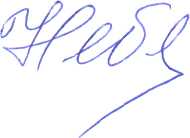 В.И. Небесная